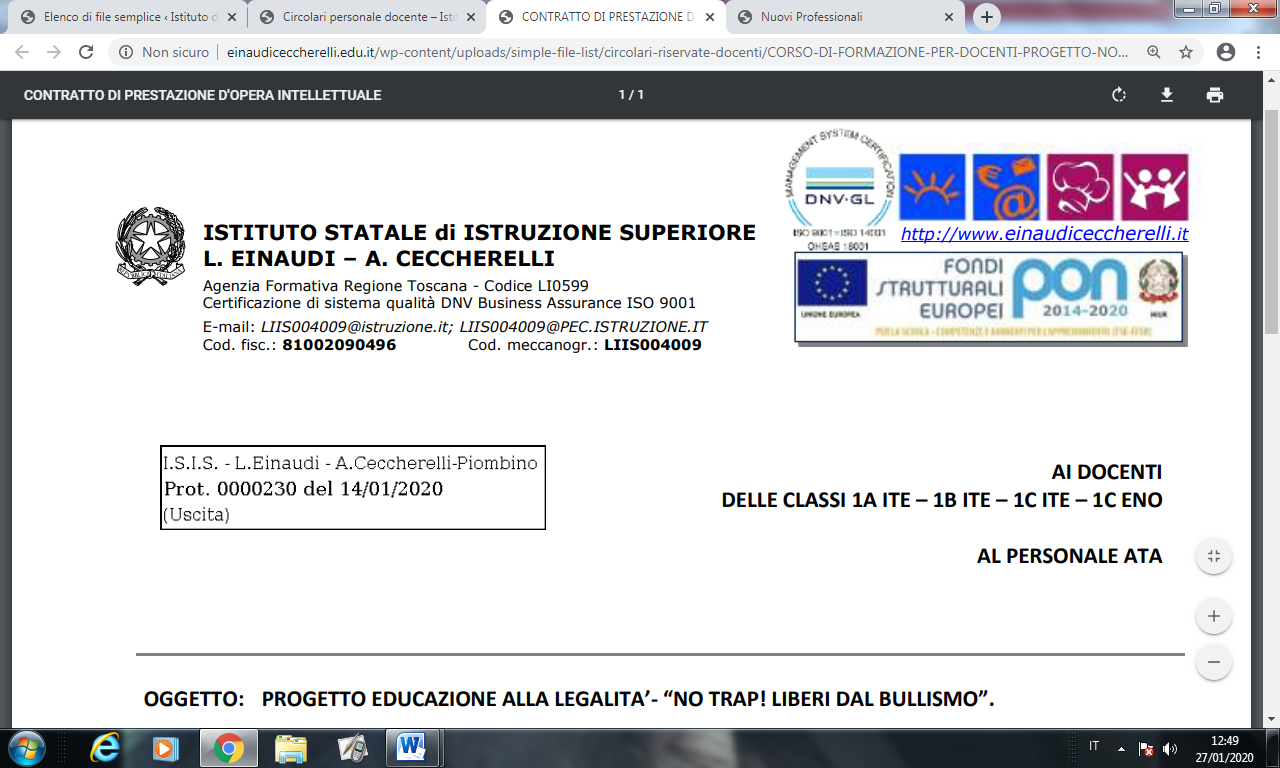 PROGETTO FORMATIVO INDIDUALE - BIENNIO - AA.SS. 2019-2020INDIRIZZO: ………………………………………Data stesura:    ___________________Data revisione: ___________________2.1.  Bilancio generale iniziale - EsempioCondiviso nei workshop - rete nazionale2.2 Elementi significativi del bilancio delle competenze QUADRO N. 3: OBIETTIVI PREVISTI IN TERMINI DI PERSONALIZZAZIONEUDA DI RIFERIMENTO ALLEGATA  VALUTAZIONE UDATITOLO___________A. COMPETENZE DA CONSOLIDARE/VALORIZZARE/SVILUPPARE NEL P.C.T.O.  3/4/5 anno COMPETENZE (INDICARE LE COMPETENZE PREVISTE DAL CONSIGLIO DI CLASSE) ESEMPIO: 	Sapersi inserire in equipe già formata 	Ordine personale/Puntualità 	Comprendere e eseguire compiti semplici 	Comprendere e mantenere un ruolo 	Organizzare il proprio lavoroAltroSi allega al presente progetto il piano didattico delle unità di apprendimento.Data di prima stesura: ……………………	Il Consiglio di classe approva il presente progetto formativo individuale in data ……………………Firma dell’alunno/a: …………………… Firma di un genitore o di chi ne ha la responsabilità genitoriale: ………………………………..………………QUADRO N. 1: DATI GENERALI E ANAGRAFICI DELL’ALUNNOQUADRO N. 1: DATI GENERALI E ANAGRAFICI DELL’ALUNNOQUADRO N. 1: DATI GENERALI E ANAGRAFICI DELL’ALUNNOQUADRO N. 1: DATI GENERALI E ANAGRAFICI DELL’ALUNNOQUADRO N. 1: DATI GENERALI E ANAGRAFICI DELL’ALUNNOQUADRO N. 1: DATI GENERALI E ANAGRAFICI DELL’ALUNNOQUADRO N. 1: DATI GENERALI E ANAGRAFICI DELL’ALUNNOQUADRO N. 1: DATI GENERALI E ANAGRAFICI DELL’ALUNNOQUADRO N. 1: DATI GENERALI E ANAGRAFICI DELL’ALUNNOCognome: Cognome: Nome:Nome:Nome:Nome:Nome:Data di nascita:Data di nascita:Indirizzo e comune di residenza:Indirizzo e comune di residenza:Cittadinanza:Cittadinanza:Cittadinanza:Cittadinanza:Cittadinanza:Scuola di provenienza: Scuola di provenienza: Eventuali ripetenteEventuali ripetentenella scuola sec di I grado _____________________nella scuola sec di I grado _____________________nella scuola sec di I grado _____________________nella scuola sec di I grado _____________________nella scuola sec di I grado _____________________nella scuola sec di II grado____________________ nella scuola sec di II grado____________________ Cellulare alunno:Cellulare alunno:Cellulare genitore:Cellulare genitore:Cellulare genitore:Cellulare genitore:Cellulare genitore:Email genitore:Email genitore:Classe a.s. 2018-19:Classe a.s. 2018-19:Classe a.s. 2019-20:Classe a.s. 2019-20:Classe a.s. 2019-20:Codice Ateco:Codice Ateco:Codice Ateco:Classificazione NUP:Eventuali bisogni educativi speciali☐ disturbo specifico   dell’apprendimento        ☐ disturbo specifico   dell’apprendimento        ☐ bisogno educativo speciale (da parte Cdc)☐ con documentazione   ☐senza documentazione☐ bisogno educativo speciale (da parte Cdc)☐ con documentazione   ☐senza documentazione☐ bisogno educativo speciale (da parte Cdc)☐ con documentazione   ☐senza documentazione☐ bisogno educativo speciale (da parte Cdc)☐ con documentazione   ☐senza documentazione☐ certificazione L. 104/92 con programmazione per:☐ obiettivi minimi                      ☐ obiettivi differenziati☐ certificazione L. 104/92 con programmazione per:☐ obiettivi minimi                      ☐ obiettivi differenziatiLivello di conoscenza della lingua italiana (se alunno di madrelingua non italiana o di recente immigrazione)Livello di conoscenza della lingua italiana (se alunno di madrelingua non italiana o di recente immigrazione)Livello di conoscenza della lingua italiana (se alunno di madrelingua non italiana o di recente immigrazione)Livello di conoscenza della lingua italiana (se alunno di madrelingua non italiana o di recente immigrazione)Lettura e scrittura☐ A1  ☐ A2  ☐ B1  ☐ B2Lettura e scrittura☐ A1  ☐ A2  ☐ B1  ☐ B2Lettura e scrittura☐ A1  ☐ A2  ☐ B1  ☐ B2Comprensione ed esposizione orale☐ A1  ☐ A2  ☐ B1  ☐ B2Comprensione ed esposizione orale☐ A1  ☐ A2  ☐ B1  ☐ B2Docente tutor (a.s. 2018-19)(a.s. 2018-19)(a.s. 2018-19)(a.s. 2018-19)(a.s. 2018-19)(a.s. 2019-20)(a.s. 2019-20)(a.s. 2019-20)Eventuali esperienze di istruzione e o formazioneEnte______________________denominazione_____________Anno______________________Ente______________________denominazione_____________Anno______________________Ente______________________denominazione_____________Anno______________________Ente______________________denominazione_____________Anno______________________Ente______________________denominazione_____________Anno______________________Ente______________________denominazione_____________Anno______________________Ente______________________denominazione_____________Anno______________________Ente______________________denominazione_____________Anno______________________QUADRO N. 2: SINTESI DEL BILANCIO PERSONALE INIZIALE2.1 PROFILO DELL’ALLIEVO (cancellare le voci non utilizzate e i contenuti tra parentesi) utilizzare il modulo compilato dallo studenteSulla base di quanto emerso dal bilancio personale iniziale e dell’osservazione svolta in classe, fornire una descrizione dell’alunno/a in termini di:Attitudine e predisposizione nei confronti del percorso formativo scelto;Partecipazione ed interesse nei confronti delle attività scolastiche;Livello di autostima ed aspirazioni future nei confronti del percorso di studio scelto;Livello di autonomia nello svolgimento di compiti ed efficacia del metodo di studio;Grado di impegno nelle attività scolastiche e nello studio;Responsabilità nella gestione del lavoro e dei materiali scolastici;Stili di apprendimento dominanti (visivo verbale / visivo non verbale / uditivo / cinestetico; analitico / globale; individuale / di gruppo);Comportamento e capacità di relazione/socializzazione nel contesto classe/scuola;Punti di forza/aspetti da migliorareInteressi e passioni in ambito extrascolastico.2.2 COMPETENZE ACQUISITE IN CONTESTI FORMALIPRECEDENTI ESPERIENZE DI ISTRUZIONE E FORMAZIONE (indicare la scuola o il percorso formativo di provenienza)TITOLI DI STUDIO CONSEGUITIL’alunno/a ha conseguito il diploma di scuola secondaria di I grado con votazione di ……./10 nell’anno scolastico 201… - 201….CERTIFICAZIONE DELLE COMPETENZE E DEI RISULTATI INVALSI RELATIVI AL PRIMO CICLO DI ISTRUZIONEIl docente tutor ha preso visione della certificazione delle competenze del primo ciclo di istruzione, che è stata allegata al fascicolo del bilancio personale iniziale dello studente / non ha potuto prendere visione in quanto non consegnata all’atto dell’iscrizione. Dai livelli acquisiti nella certificazione emergono particolari competenze in ambito linguistico / scientifico-tecnologico e matematico / digitale / sociale e civico / metacognitivo / creativo / storico-culturale / artistico, mentre si possono rilevare difficoltà/bisogna migliorare in ambito …………………………………………………………………………Dai risultati della prova INVALSI in uscita dal I ciclo emergono livelli adeguati/parzialmente adeguati in italiano / matematica / inglese oppure La certificazione dei risultati della prova INVALSI conclusiva del I ciclo non è stata consegnata in segreteria / non è stata rilasciata all’alunno/a, poiché non prevista ad obbligo di legge prima dell’anno scolastico 2017-18.SeguonoVOTO LICENZA MEDIAVOTO LICENZA MEDIAVOTO LICENZA MEDIAVOTO LICENZA MEDIAVOTO LICENZA MEDIACOMPETENZE CHIAVE EUROPEEA AVANZATOB INTERMEDIOC BASED INIZIALECOMPETENZA ALFABETICA FUNZIONALECOMPETENZA MULTILINGUISTICACOMPETENZA MATEMATICA E COMPETENZA IN SCIENZE, TECNOLOGIE E INGEGNERIACOMPETENZA DIGITALECOMPETENZA PERSONALE, SOCIALE E CAPACITA' DI IMPARARE AD IMPARARECOMPETENZA IN MATERIA DI CITTADINANZACOMPETENZA IMPRENDITORIALECOMPETENZA IN MATERIA DI CONSAPEVOLEZZA ED ESPRESSIONE CULTURALECOMPETENZE INVALSICOMPETENZE INVALSICOMPETENZE INVALSIITALIANO                  (DA 1 A 5)                                                                                                    MATEMATICA         (DA 1 A 5)1=  LIVELLO MINIMO   5=  LIVELLO MASSIMOITALIANO                  (DA 1 A 5)                                                                                                    MATEMATICA         (DA 1 A 5)1=  LIVELLO MINIMO   5=  LIVELLO MASSIMOITALIANO                  (DA 1 A 5)                                                                                                    MATEMATICA         (DA 1 A 5)1=  LIVELLO MINIMO   5=  LIVELLO MASSIMOINGLESESOTTOLINEA IL RELATIVO LIVELLO DI ASCOLTO E LETTURAINGLESESOTTOLINEA IL RELATIVO LIVELLO DI ASCOLTO E LETTURAINGLESESOTTOLINEA IL RELATIVO LIVELLO DI ASCOLTO E LETTURAASCOLTOLETTURAPRE A1 – A1 – A2PRE A1 – A1 – A2InsegnamentiPARZIALEBASEINTERMEDIOAVANZATOASSE DEI LINGUAGGIItalianoASSE DEI LINGUAGGIIngleseASSE STORICO SOCIALEStoria, GeografiaASSE STORICO SOCIALEDiritto ed EconomiaASSE MATEMATICOMatematicaASSE SCIENTIFICO TECNOLOGICO E PROFESSIONALESeconda linguaASSE SCIENTIFICO TECNOLOGICO E PROFESSIONALEScienze integrateASSE SCIENTIFICO TECNOLOGICO E PROFESSIONALETICASSE SCIENTIFICO TECNOLOGICO E PROFESSIONALEScienze degli AlimentiASSE SCIENTIFICO TECNOLOGICO E PROFESSIONALELab. Servizi Enogastronomici - CucinaASSE SCIENTIFICO TECNOLOGICO E PROFESSIONALELab. Servizi Enogastronomici – Sala e VenditaASSE SCIENTIFICO TECNOLOGICO E PROFESSIONALELab. Servizi Acc. TuristicaATTIVITÀ EXTRA SCOLASTICHE SVOLTE DALL’ALLIEVO INTEGRATIVE E COERENTI AL PERCORSO FORMATIVO DA DOCUMENTARE (VOLONTARIATO, CORSI MUSICALI, CORSI DI TEATRO, CORSI SPORTIVI, ATTIVITÀ SPORTIVE AGONISTICHE, ECC.) TITOLO / DENOMINAZIONE ______________________________________________________________________ DESCRIZIONE __________________________________________________________________________________ _____________________________________________________________________________________________ N° ORE ________ PERIODO DI SVOLGIMENTO: DAL ___/____/____ AL ___/____/____ TITOLO / DENOMINAZIONE ______________________________________________________________________ DESCRIZIONE __________________________________________________________________________________ _____________________________________________________________________________________________ N° ORE ________ PERIODO DI SVOLGIMENTO: DAL ___/____/____ AL ___/____/____ TITOLO / DENOMINAZIONE ______________________________________________________________________ DESCRIZIONE __________________________________________________________________________________ _____________________________________________________________________________________________ N° ORE ________ PERIODO DI SVOLGIMENTO: DAL ___/____/____ AL ___/____/____ TITOLO / DENOMINAZIONE ______________________________________________________________________DESCRIZIONE __________________________________________________________________________________ _____________________________________________________________________________________ N° ORE ________ PERIODO DI SVOLGIMENTO: DAL ___/____/____ AL ___/____/____ TITOLO / DENOMINAZIONE ______________________________________________________________________ DESCRIZIONE __________________________________________________________________________________ _____________________________________________________________________________________ QUADRO N. 4 STRUMENTI DIDATTICI PARTICOLARI PREVISTI(In caso di alunno con BES di 3°TIPO)Considerate le difficoltà di apprendimento e i bisogni formativi riscontrati, il Consiglio di classe decide di consentire all’alunno/a l’utilizzo di formulari / schemi / mappe concettuali.Formulari/Schemi/Mappe concettuali/Tempi aggiuntivi:QUADRO N. 5: INTERVENTI DI PERSONALIZZAZIONE DEL PERCORSO FORMATIVOQUADRO N. 5: INTERVENTI DI PERSONALIZZAZIONE DEL PERCORSO FORMATIVOQUADRO N. 5: INTERVENTI DI PERSONALIZZAZIONE DEL PERCORSO FORMATIVOQUADRO N. 5: INTERVENTI DI PERSONALIZZAZIONE DEL PERCORSO FORMATIVOQUADRO N. 5: INTERVENTI DI PERSONALIZZAZIONE DEL PERCORSO FORMATIVOTIPI DI INTERVENTIATTIVITA’ DI PERSONALIZZAZIONEATTIVITA’ DI PERSONALIZZAZIONEATTIVITA’ DI PERSONALIZZAZIONEATTIVITA’ DI PERSONALIZZAZIONETIPI DI INTERVENTIPRIMO ANNOORESECONDO ANNOOREAccoglienza ACCOGLIENZA IN INGRESSO A.S. 2019/202020Attività di recupero Attività di potenziamentoAttività di sostegno alla realizzazione del progetto formativo individuale(interventi di supporto al raggiungimento degli obiettivi educativi o di apprendimento; peer tutoring; attività di studio assistito)Attività e/o progetti di orientamento / riorientamentoAttività in ambiente extrascolastico (svolte in orario curricolare)Progetti strutturaliAttività aggiuntive (Progetti di ampliamento dell’offerta formativa)Alfabetizzazione italiano L2QUADRO N. 6: VERIFICA PERIODICA E REVISIONE DEL PROGETTO FORMATIVOPRIMO ANNOVisti i risultati ottenuti, le attività svolte, i bisogni formativi dello studente, il Consiglio di classe decide di adottare i seguenti tipi di interventi personalizzati:PRIMO PERIODO(titolo UdA)________________ Misure di recuperoL’attuazione del progetto formativo individuale procede in modo efficace / difficoltoso, perciò non richiede / richiede le seguenti azioni correttive (da specificare solo in caso negativo, altrimenti cancellare): ……………………………………………………………………………………………………………………………………………………………………………………………………………………….SECONDO PERIODOLe carenze formative sono state recuperate in ……………………………………………………………………...  / non sono state recuperate in ………………………………………………………………(titolo UdA)________________ Misure di recuperoEVENTUALE RI-ORIENTAMENTO DELL’ALUNNO/A AL TERMINE DEL PRIMO ANNO:(Motivare il ri-orientamento ed indicare quale tipo di istituto/ indirizzo / percorso di istruzione e formazione / formazione professionale si consiglia)EVENTUALE NON AMMISSIONE DELL’ALUNNO/A AL SECONDO ANNO DEL BIENNIO:(Indicare le motivazioni, gli estremi normativi previsti dal DPR 122/09 e dal Box n. 9 delle Linee guida del D.Lgs. 61/2017, i criteri di non ammissione previsti dal PTOF)EVENTUALE PASSAGGIO DELL’ALUNNO A PERCORSI DI ISTRUZIONE E FORMAZIONE PROFESSIONALE / FORMAZIONE PROFESSIONALE:(indicare data e motivazione)SECONDO ANNOLe carenze formative del primo anno sono state recuperate in……………………………………………………………………………. (inserire insegnamenti)Visti i risultati ottenuti, le attività svolte, i bisogni formativi dello studente, il Consiglio di classe decide di adottare i seguenti tipi di interventi personalizzati:PRIMO PERIODO(titolo UdA)________________ Misure di recuperoL’attuazione del progetto formativo individuale procede in modo efficace / difficoltoso, perciò non richiede / richiede le seguenti azioni correttive (da specificare solo in caso negativo, altrimenti cancellare): ……………………………………………………………………………………………………………………………………………………………………………SECONDO PERIODOLe carenze formative sono state recuperate in ……………………………………………………………………... , mentre non sono state recuperate in ……………………………………………………(titolo UdA)________________ Misure di recuperoEVENTUALE RIORIENTAMENTO DELL’ALUNNO/A AL TERMINE DEL PRIMO ANNO:(Motivare il riorientamento ed indicare quale tipo di istituto/ indirizzo/ percorso di istruzione e formazione / formazione professionale si consiglia)EVENTUALE NON AMMISSIONE DELL’ALUNNO/A AL TERZO ANNO:(Indicare le motivazioni, gli estremi normativi previsti dal DPR 122/09 e dal Box n. 9 delle Linee guida del D.Lgs. 61/2017, i criteri di non ammissione previsti dal PTOF)EVENTUALE PASSAGGIO DELL’ALUNNO A PERCORSI DI ISTRUZIONE E FORMAZIONE PROFESSIONALE / FORMAZIONE PROFESSIONALE:(indicare data e motivazione)ATTIVITA’ DI P.C.T.O.ATTIVITA’ DI P.C.T.O.ATTIVITA’ DI P.C.T.O.ATTIVITA’ DI P.C.T.O.NOME STRUTTURADURATA OREGIUDIZIO TUTOR AZIENDALEVALUTAZIONE DEL CONSIGLIO DI CLASSE